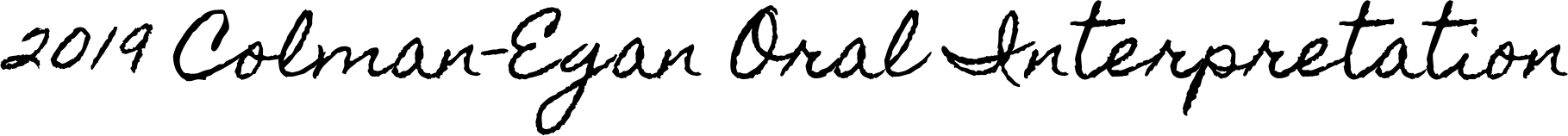 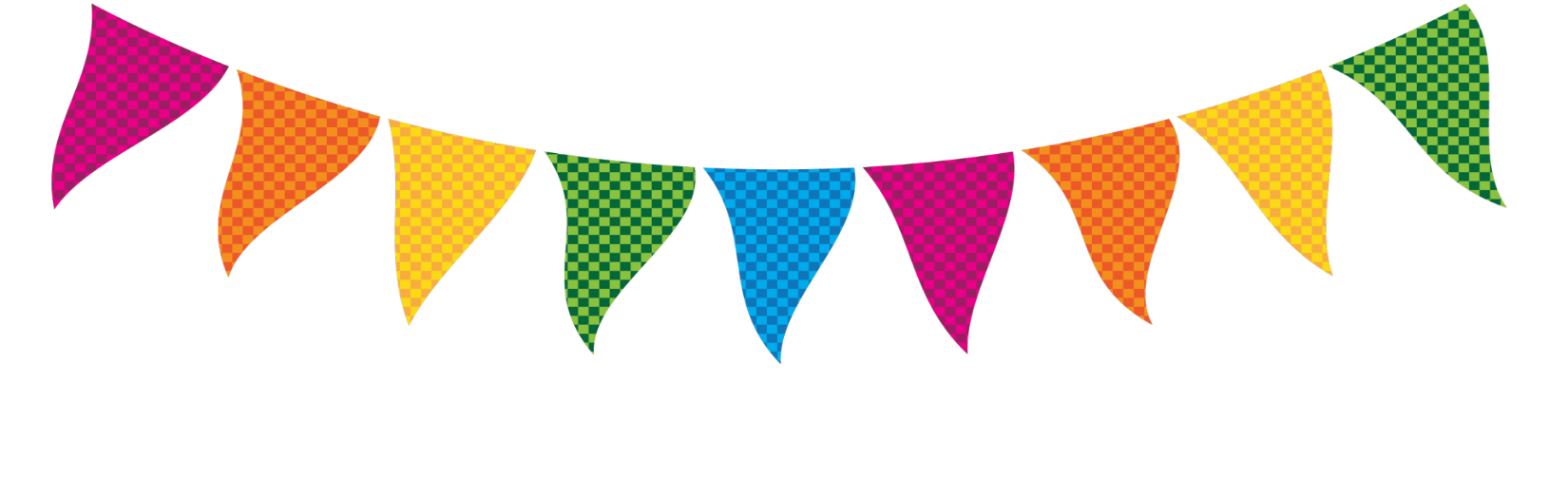 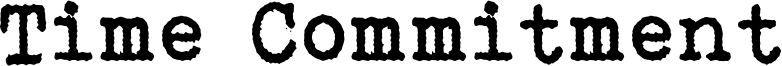 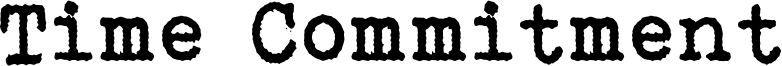 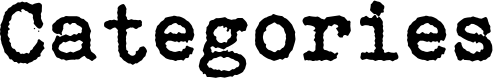 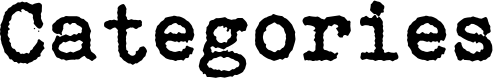 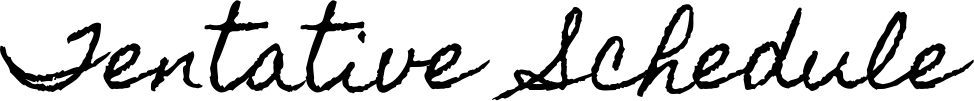 *We will not be attending all of these meets. There are also meets that are not on this list that we may get invited to throughout the year. EVERYTHING is subject to change!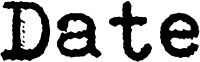 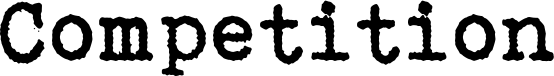 ArlingtonArlingtonOct. 5Florence OI Invitational #1Oct. 18Orange & Black – Washington HS (Sioux Falls)Oct. 19Florence OI Invitational #2Oct. 21Harrisburg OI TournamentOct. 22 Lennox HS Oral Interp InvitationalOct. 26Karl E. Mundt Dakota Invite – Dakota State University (Madison)Oct. 28Fall Festival Oral Interp Invitational – Brookings HSNov. 2Pumpkinstakes – Watertown HSNov. 3Colman-Egan Local Showcase (tentative)Nov. 4Flandreau InvitationalNov. 13DISTRICTS – United Methodist Church (Madison)Nov. 19REGIONS – Augustana (Sioux Falls)Dec. 6-7STATE – Yankton 